АДМИНИСТРАЦИЯ ТУЖИНСКОГО МУНИЦИПАЛЬНОГО РАЙОНА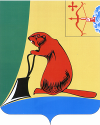 КИРОВСКОЙ ОБЛАСТИПОСТАНОВЛЕНИЕО предоставлении субсидий из бюджета муниципального района на выделение земельных участков из земель сельскохозяйственного 
назначения в счет невостребованных земельных долей и (или) земельных долей, от права собственности на которые граждане отказалисьВ целях реализации на территории района государственной программы Кировской области «Развитие агропромышленного комплекса» на 2013 – 2020 годы», утверждённой постановлением Правительства Кировской области от 10.12.2012 № 185/735, в соответствии со статьей 78 Бюджетного кодекса Российской Федерации, статьей 32 Устава муниципального образования Тужинский муниципальный район Кировской области администрация Тужинского муниципального района ПОСТАНОВЛЯЕТ:Утвердить Порядок предоставления субсидий из бюджета муниципального района на выделение земельных участков из земель сельскохозяйственного назначения в счет невостребованных земельных долей и (или) земельных долей, от права собственности на которые граждане отказались согласно приложению.Настоящее постановление вступает в силу с момента опубликования в Бюллетене муниципальных нормативных правовых актов органов местного самоуправления Тужинского муниципального района Кировской области и распространяется на отношения, возникшие с момента доведения в 2018 году до администрации района лимитов бюджетных обязательств на предоставление указанных субсидий.Контроль за исполнением постановления возложить на первого заместителя главы администрации района по жизнеобеспечению – заведующего сектором сельского хозяйства Бледных Л.В.Глава Тужинского муниципального района 	          Е.В. ВидякинаУТВЕРЖДЕНпостановлением администрации 
Тужинского муниципального района 
Кировской области
от  10.07.2018  №  248ПОРЯДОК 
предоставления субсидий из бюджета муниципального района на выделение земельных участков из земель сельскохозяйственного назначения в счет невостребованных земельных долей и (или) земельных долей, 
от права собственности на которые граждане отказалисьСубсидии на выделение земельных участков из земель сельскохозяйственного назначения в счет невостребованных земельных долей и (или) земельных долей, от права собственности на которые граждане отказались (далее – субсидии) предоставляются из бюджета муниципального района:Юридическому лицу, созданному с использованием имущества Кировской области и оказывающему услуги, необходимые для выделения земельных участков в счет вышеуказанных земельных долей (далее – получатель субсидий), с целью возмещения затрат на оказание этих услуг.За счет и в пределах:Субсидий из областного бюджета, предоставляемых бюджету муниципального района на выделение земельных участков из земель сельскохозяйственного назначения в счет невостребованных земельных долей и (или) земельных долей, от права собственности на которые граждане отказались.Иных межбюджетных трансфертов, предоставленных бюджету муниципального района в соответствии с соглашениями о передаче осуществления части полномочий по решению вопросов местного значения поселения, необходимых для выделения земельных участков в счет невостребованных земельных долей и (или) земельных долей, от права собственности на которые граждане отказались.Каждая субсидия предоставляется в отношении определённого подлежащего преобразованию земельного участка, из которого в счёт указанных земельных долей подлежит образованию один или одновременно несколько земельных участков (далее – участок (участки)), при условиях, что:Подлежащий преобразованию земельный участок указан в соглашении, заключенном администрацией Тужинского муниципального района с министерством сельского хозяйства и продовольствия Кировской области, о предоставлении в текущем финансовом году бюджету муниципального района субсидии из областного бюджета на указанные цели (далее – соглашение с министерством).Каждый образованный (образуемый) участок имеет (будет иметь) площадь 300 или более гектаров.Сумма субсидии рассчитывается по следующей формуле: Rs = Qn × Stn + So × Sto – Rv + Rf, где:Rs – сумма субсидии, предоставляемой в отношении преобразуемого участка (руб.);Qn – количество невостребованных земельных долей, поступивших (поступающих) в муниципальную собственность поселения (шт.);Stn – ставка субсидии на выполнение первого и второго этапов, определённая соглашением с министерством в соответствии с нормативными правовыми актами Кировской области в расчёте на 1 невостребованную земельную долю, поступившую (поступающую) в муниципальную собственность поселения (руб./шт.); So – площадь земельных долей, которые поступили в муниципальную собственность поселения, либо участка (участков), выделенного в счет таких земельных долей (га);	Sto – ставка субсидии на выполнение третьего и четвёртого этапов, определённая соглашением с министерством в соответствии с нормативными правовыми актами Кировской области в расчёте на 1 гектар площади земельных долей, которые поступили в муниципальную собственность поселения, либо участка (участков), выделенного в счет таких земельных долей (руб./га);Rv – сумма субсидий из бюджета муниципального района, ранее предоставленных за счет субсидий из областного бюджета на выполнение отдельных этапов действий по выделению участков из того же преобразуемого земельного участка в счет невостребованных земельных долей (руб.);Rf – часть бюджетных ассигнований, предусмотренных в бюджете муниципального района на исполнение расходных обязательств, связанных с выделением в счет вышеуказанных земельных долей земельных участков (для софинансирования этих расходов за счет средств местного бюджета), в сумме, которая не меньше указанной в соглашении, заключенном с министерством (руб.). Субсидия в отношении преобразуемого участка предоставляется получателю субсидий частями – после выполнения предыдущего и перед выполнением каждого из последующих этапов действий по выделению участка (участков), содержание которых определено правовым актом Кировской области:Перед выполнением первого этапа предоставляется часть субсидии, рассчитанная по формуле, предусмотренной пунктом 3 настоящего Порядка, исходя из 50% ставки субсидии на выполнение первого и второго этапов (Stn).Перед выполнением второго этапа предоставляется часть субсидии, рассчитанная по формуле, предусмотренной пунктом 3 настоящего Порядка, исходя из 50% ставки субсидии на выполнение первого и второго этапов (Stn).Перед выполнением третьего этапа предоставляется часть субсидии, рассчитанная по формуле, предусмотренной пунктом 3 настоящего Порядка, исходя из 85% ставки субсидии на выполнение третьего и четвёртого этапов (Sto).Перед выполнением четвёртого этапа предоставляется оставшаяся часть субсидии, рассчитанная по формуле, предусмотренной пунктом 3 настоящего Порядка.Для получения субсидии получатель субсидий представляет в сектор сельского хозяйства администрации Тужинского муниципального района (далее – сектор сельского хозяйства) следующие документы, подготовленные в отношении каждого из подлежащих преобразованию земельных участков:Справку-расчет суммы субсидии из бюджета Тужинского муниципального района на выделение земельных участков из земель сельскохозяйственного назначения в счет невостребованных земельных долей и (или) земельных долей, от права собственности на которые граждане отказались. Такая справка-расчет должна быть составлена по прилагаемой форме № 1.Для получения части субсидии перед выполнением второго или каждого последующего этапа:Документы, подтверждающие выполнение предыдущего этапа (если ранее они не были сданы). Перечни таких документов применительно к каждому из завершенных этапов определены в подпунктах 2.3.1 – 2.3.4 Регламента подачи и рассмотрения документов для предоставления местным бюджетам из областного бюджета субсидий на выделение земельных участков из земель сельскохозяйственного назначения в счет невостребованных земельных долей и (или) земельных долей, от права собственности на которые граждане отказались (далее – Регламент министерства), утвержденного распоряжением министерства сельского хозяйства и продовольствия Кировской области от 24.03.2016 № 19 «О подаче и рассмотрении документов для предоставления местным бюджетам из областного бюджета субсидий на выделение земельных участков из земель сельскохозяйственного назначения в счет невостребованных земельных долей и (или) земельных долей, от права собственности на которые граждане отказались».Опись представленных документов, составленную по прилагаемой форме № 2 (в двух экземплярах). Сектор сельского хозяйства:В срок, установленный в подпункте 2.1 Регламента министерства, обеспечивает подготовку и передает в министерство документы, указанные в этом подпункте. Принимает у получателя субсидий представленные им документы, сверяет состав, названия и реквизиты представленных документов с их описью и регистрирует их в день получения в следующем порядке:В случае несовпадения состава, названия и (или) реквизитов представленных документов с описью представленных документов делает в описи соответствующие отметки.Делает во всех экземплярах описи представленных документов, отметку о дне принятия документов.Вносит реквизиты описи представленных документов в журнал регистрации документов. При ведении указанного журнала в электронном виде он должен быть распечатан по окончании каждого календарного месяца на бумажные носители. Листы указанного журнала на бумажных носителях должны быть пронумерованы, прошнурованы, заверены подписью должностного лица, уполномоченного на прием документов, на обороте последнего листа скреплены печатью администрации района, а также помещены в одно дело для хранения.Возвращает получателю субсидий один экземпляр описи представленных документов.Проверяет наличие:Оснований для отказа в приеме документов, к которым относятся:Неполнота представленных документов.Ненадлежащее составление представленных документов (неразборчивое написание, несоблюдение установленной формы, отсутствие необходимой подписи).Противоречие сведений, содержащихся в представленных документах, друг другу либо сведениям, содержащимся в документах, полученных администрацией района ранее.Ошибка в расчете суммы субсидии.Оснований для отказа в предоставлении субсидии, к которым относятся:Несоответствие лица, обратившегося за субсидией, какому-либо признаку, по которому определяется категория получателя субсидий.Несоблюдение получателем субсидий хотя бы одного из условий предоставления субсидии.При наличии какого-либо из оснований для отказа в приеме документов либо в предоставлении субсидии:Готовит и вручает (или направляет по почте) в течение пяти рабочих дней со дня получения документов лицу, обратившемуся за субсидией, письменное уведомление об отказе в приеме документов либо, соответственно, в предоставлении субсидии (с указанием оснований для отказа).Одновременно возвращает представленные документы.Делает соответствующую запись в журнале регистрации документов.При отсутствии оснований для отказа в приеме документов и в предоставлении субсидии:Готовит на основе документов, представленных получателем субсидий:Проект соглашения администрации муниципального района с получателем субсидий о предоставлении субсидий из бюджета муниципального района и в течение 3-х рабочих дней со дня получения документов от получателя субсидий направляет ему проект соглашения на подписание.По прилагаемой форме № 3 проект решения о предоставлении субсидии в виде реестра реестр сумм субсидий, предоставляемых из бюджета Тужинского муниципального района на выделение земельных участков из земель сельскохозяйственного назначения в счет невостребованных земельных долей и (или) земельных долей, от права собственности на которые граждане отказались (далее – реестр), и в течение 10 рабочих дней со дня получения документов получателя субсидий направляет проект реестра главе администрации муниципального района на подписание.Платежные поручения, предусматривающие перечисление на основании реестра сумм субсидии на банковский счет получателя субсидий, и представляет платежные поручения вместе с копией реестра в финансовое управление администрации района для перечисления субсидий: - за счет средств местного бюджета в течение 10 рабочих дней со дня подписания реестра и получения экземпляра соглашения о предоставлении субсидий, подписанного получателем субсидий;- за счет субсидий из областного бюджета в течение 3-х рабочих дней со дня зачисления средств областного бюджета на лицевой счет администрации муниципального района.Документы, указанные в подпункте 2.2 Регламента министерства, соответствующие завершенному этапу, и подает их в министерство в сроки, установленные в этом подпункте (если ранее они не были поданы).В течение пяти рабочих дней со дня со дня списания сумм субсидий с лицевого счета администрации района:Делает в реестре отметку о дне списания сумм субсидий (их частей) с лицевого счета администрации района и реквизитах платежного поручения.Изготавливает копию реестра (с указанной отметкой) и вручает (или направляет по почте) ее получателю субсидий.Получатель субсидии использует субсидии в соответствии с настоящим Порядком по мере необходимости. Остатки субсидий, не использованные в отчетном финансовом году (году предоставления сумм субсидий), не подлежат возврату в текущем (последующем) финансовом году.Контроль за соблюдением получателем субсидий условий, целей и порядка предоставления субсидий проводится сектором сельского хозяйства и финансовым управлением администрации района путем проведения плановых и (или) внеплановых проверок. Для проведения проверки получатель субсидий обязан представить уполномоченным должностным лицам все документы, связанные с предоставлением субсидии.В случае выявления нарушения получателем субсидий какого-либо условия предоставления субсидии сектор сельского хозяйства готовит и направляет получателю субсидий, нарушившему условия предоставления субсидий, требование администрации района о возврате субсидии в бюджет муниципального района не позднее 30 дней со дня получения требования. Получатель субсидий обязан возвратить в указанный срок в бюджет муниципального района субсидию, полученную с нарушением условия её предоставления. При отказе получателя субсидий от возврата субсидии средства субсидии взыскиваются в судебном порядке в соответствии с законодательством Российской Федерации.__________ Форма № 1СПРАВКА-РАСЧЕТ 
суммы субсидии из бюджета Тужинского муниципального района на выделение земельных участков из земель сельскохозяйственного 
назначения в счет невостребованных земельных долей и (или) земельных долей, от права собственности на которые граждане отказалисьПросим предоставить субсидию в следующей сумме:__________________________________	_____________	________________________(должность уполномоченного должностного	(подпись)	(инициалы, фамилия)лица получателя субсидий)	М.П.__________________________________(фамилия, имя, отчество и 
номер контактного телефона исполнителя)Форма № 2ОПИСЬ 
представленных документовДля подтверждения выполнения __-го этапа действий по выделению земельных участков из земель сельскохозяйственного назначения в счет невостребованных земельных долей и (или) земельных долей, от права собственности на которые граждане отказались, в связи с получением из бюджета Тужинского муниципального района субсидий на выполнение этого этапа, подаем следующие документы, подготовленные в отношении подлежащего преобразованию земельного участка, находившегося при приватизации в долевую собственность граждан в пользовании бывшего __________ _____________________ и имеющего в настоящее время кадастровый номер 43:_______________, по ___ невостребованным земельным долям: 1.	_____________________________________________________________ ________________________________________________________________________________________________________________________________________.2.	_____________________________________________________________ ________________________________________________________________________________________________________________________________________.… ….__________________________________	_____________	________________________(должность уполномоченного должностного	(подпись)	(инициалы, фамилия)лица получателя субсидий)	М.П.Документы приняты	___________(дата)__________________________________	_____________	________________________(должность уполномоченного должностного	(подпись)	(инициалы, фамилия)лица администрации, принявшего документы)Форма № 3Администрация Тужинского муниципального района Кировской областиРЕЕСТРсумм субсидий, предоставляемых из бюджета Тужинского муниципального района 
на выделение земельных участков из земель сельскохозяйственного назначения в счет невостребованных 
земельных долей и (или) земельных долей, от права собственности на которые граждане отказались,_____________________________________________________________________(наименование и ИНН получателя субсидий)___.___.201_	№ _____пгт ТужаГлава Тужинского района	______________	________________	(подпись) 	(инициалы, фамилия)М.П.Главный бухгалтер администрации района	______________	________________(подпись)	(инициалы, фамилия)Первый заместитель главы администрации района по жизнеобеспечению – заведующий сектором сельского хозяйства	______________	________________(подпись)	(инициалы, фамилия)__________________________________________________
(фамилия, имя, отчество и номер контактного телефона исполнителя)10.07.2018№  248пгт Тужапгт Тужапгт Тужапгт Тужа(Угловой штамп с наименованием и ИНН 
получателя субсидий 
и исходящими реквизитами документа)Администрация муниципального образования Тужинский муниципальный район Кировской области612200, Кировская область, 
Тужинский район, пгт Тужа, 
ул. Гoрькoгo, д. 5№ п/пПоказательЗначение 
по участку Итоговое значение1Сельскохозяйственная организация, в пользовании которой находился исходный земельный участок при приватизацииХ2Поселение, в собственность которого поступают невостребованные и "отказные" земельные доли и на территории которого образуются в счет этих долей земельные участкиХ3Кадастровый номер земельного участка, из которого образуются земельные участки в счёт невостребованных и "отказных" земельных долейХ4Кадастровые номера земельных участков, образованных в счёт невостребованных и "отказных" земельных долейХ5Использование по целевому назначению преобразуемого земельного участкаХ6Номер финансируемого этапа, в т.ч.Х6выполненного до текущего годаХ6выполняемого в текущем и ближайшем следующем годахХ7Количество невостребованных земельных долей, поступивших в муниципальную собственность поселения, шт., из них7поступивших до текущего года7поступающих в текущем и ближайшем следующем годах 
(ориентировочно)8Площадь земельных долей (невостребованных и "отказных"), поступивших в муниципальную собственность поселения, га, из них8поступивших до текущего года8поступающих в текущем и ближайшем следующем годах 
(ориентировочно)9Ставка субсидии из бюджета муниципального района за счет субсидий из областного бюджета на выполнение 1-го и 2-го этапов, руб./шт.Х10Часть (%) субсидии из бюджета муниципального района за счет субсидий из областного бюджета, причитающаяся в связи с выполнением 1-го и (или) 2-го этапа действийХ11Ставка субсидии из бюджета муниципального района за счет субсидий из областного бюджета на выполнение 3-го и 4-го этапов, руб./гаХ12Часть (%) субсидии из бюджета муниципального района за счет субсидий из областного бюджета, причитающаяся в связи с выполнением 3-го и (или) 4-го этапа действийХ13Сумма субсидии из бюджета муниципального района, ранее предоставленная за счет субсидий из областного бюджета на выполнение отдельных этапов действий по выделению участков из того же преобразуемого земельного участка в счет невостребованных земельных долей, руб.14Сумма субсидии из бюджета муниципального района за счет субсидий из областного бюджета, руб. (п.7×п.9×п.10+п.8×п.11×п.12–п.13)15Доля софинансирования расходов из средств местного бюджета5,0%5,0%16Сумма субсидии, ранее предоставленная из средств местного бюджета на выполнение отдельных этапов действий по выделению участков из того же преобразуемого земельного участка в счет невостребованных земельных долей, руб.17Сумма субсидии из средств местного бюджета (((п.7×п.9×п.10+п.8×п.11×п.12)×п.15)–п.16), руб.(Угловой штамп с наименованием и ИНН 
получателя субсидий 
и исходящими реквизитами документа)Администрация муниципального образования Тужинский муниципальный район Кировской области612200, Кировская область, 
Тужинский район, пгт Тужа, 
ул. Гoрькoгo, д. 5№ п/пПоказательПоказательЗначение 
по участку 1Значение 
по участку 2Значение 
по участку 3Итоговое значение1Сельскохозяйственная организация, в пользовании которой находился исходный земельный участок при приватизацииСельскохозяйственная организация, в пользовании которой находился исходный земельный участок при приватизацииХ2Поселение, в собственность которого поступают невостребованные и "отказные" земельные доли и на территории которого образуются в счет этих долей земельные участкиПоселение, в собственность которого поступают невостребованные и "отказные" земельные доли и на территории которого образуются в счет этих долей земельные участкиХ3Кадастровый номер земельного участка, из которого образуются земельные участки в счёт невостребованных и "отказных" земельных долейКадастровый номер земельного участка, из которого образуются земельные участки в счёт невостребованных и "отказных" земельных долейХ4Кадастровые номера земельных участков, образованных в счёт невостребованных и "отказных" земельных долейКадастровые номера земельных участков, образованных в счёт невостребованных и "отказных" земельных долейХ5Использование по целевому назначению преобразуемого земельного участкаИспользование по целевому назначению преобразуемого земельного участкаХ6Номер финансируемого этапа, в т.ч.Номер финансируемого этапа, в т.ч.Х6выполненного до текущего годавыполненного до текущего годаХ6выполняемого в текущем и ближайшем следующем годахвыполняемого в текущем и ближайшем следующем годахХ7Количество невостребованных земельных долей, поступивших (поступающих) в муниципальную собственность поселения, шт., из нихКоличество невостребованных земельных долей, поступивших (поступающих) в муниципальную собственность поселения, шт., из них7поступивших до текущего годапоступивших до текущего года7поступающих в текущем и ближайшем следующем годах (ориентировочно)поступающих в текущем и ближайшем следующем годах (ориентировочно)8Площадь земельных долей (невостребованных и "отказных"), поступивших (поступающих) в муниципальную собственность поселения, га, из нихПлощадь земельных долей (невостребованных и "отказных"), поступивших (поступающих) в муниципальную собственность поселения, га, из них8поступивших до текущего годапоступивших до текущего года8поступающих в текущем и ближайшем следующем годах (ориентировочно)поступающих в текущем и ближайшем следующем годах (ориентировочно)9Ставка субсидии из бюджета муниципального района за счет средств областного бюджета на выполнение 1-го и 2-го этапов, руб./шт.Ставка субсидии из бюджета муниципального района за счет средств областного бюджета на выполнение 1-го и 2-го этапов, руб./шт.Х10Часть субсидии из бюджета муниципального района за счет средств областного бюджета, причитающаяся в связи с выполнением 1-го и (или) 2-го этапа, %Часть субсидии из бюджета муниципального района за счет средств областного бюджета, причитающаяся в связи с выполнением 1-го и (или) 2-го этапа, %Х11Ставка субсидии из бюджета муниципального района за счет средств областного бюджета на выполнение 3-го и 4-го этапов, руб./гаСтавка субсидии из бюджета муниципального района за счет средств областного бюджета на выполнение 3-го и 4-го этапов, руб./гаХ12Часть  субсидии из бюджета муниципального района за счет средств областного бюджета, причитающаяся в связи с выполнением 3-го и (или) 4-го этапа, %Часть  субсидии из бюджета муниципального района за счет средств областного бюджета, причитающаяся в связи с выполнением 3-го и (или) 4-го этапа, %Х13Сумма субсидии из бюджета муниципального района за счет средств областного бюджета, ранее предоставленная на выполнение отдельных этапов действий по выделению участков из того же преобразуемого земельного участка в счет невостребованных земельных долей, руб.Сумма субсидии из бюджета муниципального района за счет средств областного бюджета, ранее предоставленная на выполнение отдельных этапов действий по выделению участков из того же преобразуемого земельного участка в счет невостребованных земельных долей, руб.14Сумма субсидии, подлежащая предоставлению из бюджета муниципального района за счет средств областного бюджета, руб.по установленной Правительством области и администрацией района формуле (п.7×п.9×п.10+п.8×п.11×п.12–п.13)15Сумма субсидии, подлежащая предоставлению из бюджета муниципального района за счет средств областного бюджета, руб.согласно распределению, установленному Законом "Об областном бюджете на 201_ год …"16Доля софинансирования расходов за счет средств местного бюджета, %Доля софинансирования расходов за счет средств местного бюджета, %5,0%5,0%5,0%5,0%17Сумма субсидии, ранее предоставленная за счет средств местного бюджета на выполнение отдельных этапов действий по выделению участков из того же преобразуемого земельного участка в счет невостребованных земельных долей, руб.Сумма субсидии, ранее предоставленная за счет средств местного бюджета на выполнение отдельных этапов действий по выделению участков из того же преобразуемого земельного участка в счет невостребованных земельных долей, руб.18Сумма субсидии, подлежащая предоставлению из средств местного бюджета, руб.по установленной Правительством области и администрацией района формуле ((п.7×п.9×п.10+п.8×п.11×п.12)×п.16)–п.17)19Сумма субсидии, подлежащая предоставлению из средств местного бюджета, руб.от суммы средств областного бюджета согласно распределению, установленному Законом "Об областном бюджете на 201_ год …" (п.15×п.16)